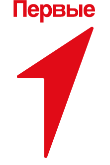 ОБЩЕРОССИЙСКОЕ ОБЩЕСТВЕННО-ГОСУДАРСТВЕННОЕДВИЖЕНИЕ ДЕТЕЙ И МОЛОДЕЖИ«ДВИЖЕНИЕ ПЕРВЫХ»М Е Т О Д И Ч Е С К И Й	Н А В И Г А Т О РРАБОЧИЙ ПЛАН ВОСПИТАТЕЛЬНОЙ РАБОТЫ ПЕРВИЧНОГО ОТДЕЛЕНИЯ ДВИЖЕНИЯ ПЕРВЫХ2023-2024 учебный годМуниципальное казённое общеобразовательное учреждение«Артемовская средняя общеобразовательная школа»Наименование образовательной организацииМосква 2023ВВЕДЕНИЕМетодический навигатор рабочего плана – ваш помощник в настройке воспитательной работы в первичном отделении Движения Первых.Рабочий план адресован всем, кто создает первичное отделение Движения Первых в школе, колледже, учреждении дополнительного образования, и любой иной организации. Мы планируем организацию воспитательной работы на учебный год, особенное внимание уделяя каникулам – времени активного детства вместе с Движением.Федеральный календарь событий Движения первых – это огромный ресурс безграничных возможностей, которые создает государство для наших детей. Возможности Движения Первых – для раскрытия детского потенциала! Представленный рабочий план первичного отделения – это инвариант, который	поможет	вам	сформировать	в		вашем		первичном	отделении вариативный		маршрут	воспитательной			работы	с	детьми,		с	учетом особенностей и уклада школы, потребностей и интересов детей, гибко учитывая выстроенную систему работы с детьми в муниципалитете и регионе. На основе федерального календаря Движения Первых вместе с детьми и родителями	вы	сможете		сформировать			рабочий			план	воспитательных событий, необходимых для реализации социально значимых и полезных дел для	каждого			участника,	вашего		образовательного		учреждения, муниципалитета. Дело каждого вливается в созидательный темп всей страны!Настраивайте на высокую динамику Движения Первых ваш прекрасный детский коллектив!У нас все получится! У нас прекрасные дети! У нас великая Родина!Редакторская группаДепартамента методического обеспечения Движения ПервыхЦЕННОСТИ ВОСПИТАТЕЛЬНОЙ РАБОТЫ ДВИЖЕНИЯ ПЕРВЫХМиссия Движения ПервыхБыть с Россией! Быть Человеком!Быть Вместе!Быть в Движении! Быть Первыми!Ценности Движения ПервыхЖизнь и достоинство. Участники Движения в первую очередь ценят жизнь каждого человека. Берегут чувство собственного достоинства и заботятся о сохранении достоинства окружающих.Патриотизм. Участники Движения любят свою Родину – Россию.Любовь к стране проявляется в делах и поступках.Дружба. Движение – источник Дружбы для каждого из участников. Вступая в Движение, каждый может найти себе друзей близких по убеждениям, увлечениям, интересам и возрасту. В Движении друзья всегда рядом.Добро и справедливость. Участники Движения действуют по справедливости, распространяют добро, считают доброту качеством сильных людей.Мечта. Участники Движения умеют мечтать и воплощать свои мечты в жизнь. Смелые мечты открывают человеку новые возможности, а человечеству – неизведанные горизонты.Созидательный труд. Каждый участник Движения своим трудом приносит пользу: создает новое качество своих знаний, умений и навыков, применяет их во благо своей семьи, Движения и всей страны.Взаимопомощь и взаимоуважение. Участники Движения действуют как единый коллектив, помогая друг другу в учебе, труде, поиске и раскрытии таланта каждого. Плечом к плечу преодолевают трудности. Уважают особенности каждого участника Движения, создавая пространство равных возможностей.Единство народов России. Участники Движения, являясь новыми поколениями многонационального и многоконфессионального народа России, уважают культуру, традиции, обычаи и верования друг друга. Это уникальное достояние нашей страны: народов много, Родина – одна.Историческая память. Участники Движения изучают, знают и защищают историю России, противостоят любым попыткам ее искажения и очернения. Берегут память о защитниках Отечества.Служение Отечеству. Участники Движения объединены с Отечеством одной судьбой. Каждый на своем месте готовит себя к служению Отечеству и ответственности за его будущее.Крепкая семья. Участники Движения разделяют традиционные семейные ценности. Уважают старших. Помогают младшим. Заботятся в семье о бабушках и дедушках.Принципы деятельности Движения ПервыхСвязь с жизнью. Движение делает понятным и близким для детей и молодежи цели развития страны, побуждает в них стремление принимать посильное участие в труде, активно участвовать в общественной жизни, приносить пользу окружающим людям. Реальная практика действий активизирует целеустремленность участников Движения.Самодеятельный характер. Движение – значительное явление в жизни всей страны. Оно воспитывает в участниках творческое, активное отношение к жизни, прививает им навыки самостоятельности, развивает инициативу и самодеятельность. Дети мотивируют детей, родители поддерживаютнамерения детей, а учителя, педагоги, воспитатели и наставники помогают в реализации намерений детей. Участники самостоятельно и творчески проектируют деятельность Движения.Коллективизм. Совместная общественно значимая деятельность, достижение единых целей коллектива, совместные переживания и заботы друг о друге, игры, проекты – все это формирует у участников Движения способности к дружбе, товариществу, ответственности за общее дело.Самоуправление. Ключевым способом взаимодействия детей и взрослых в Движении, обеспечивающим развитие самостоятельности в принятии и реализации решений для достижения коллективных целей, является самоуправление – демократичная форма организации деятельности объединения детей и молодежи.Самоуправление реализуется через иерархическую связь Советов участников – обучающихся разных уровней: Совет первичного отделения, Совет первых муниципального отделения, Совет первых регионального отделения, Совет первых федерального уровня.Соавторство. Основными соавторами воспитательного пространства Движения выступают дети и другие участники Движения; семья и школа; общество и государство; социальные партнеры.Учет возрастных особенностей участников Движения. В Движение входят дети разных возрастов. Учитывать во всей многогранной и разносторонней воспитательной работе особенности каждой возрастной группы, ее интересы и возможности, – ведущий ориентир деятельности Движения. Движение чутко прислушивается к запросам детей и молодежи, к их психологическим особенностям, отбирая содержание, формы коллективной деятельности в соответствии с возрастом. Важнейшей чертой детско-юношеского восприятия является потребность в игре, соревновании, в романтике. Участники Движения готовы к обязательствам и ответственности перед собой, своими младшими и старшими товарищами, перед семьей и всей страной.Труд. Долгое время в нашей стране труд считался делом чести, славы, доблести и геройства, поэтому и в воспитательной работе Движения труд становится ведущим ориентиром. Воспитание трудовых качеств человека – это воспитание уровня его жизни и благосостояния.Труд создает общественное богатство и культуру страны и общества. Труд наполняет жизнь человека смыслом, является основной формой проявления его личности и таланта. Участие детей и молодежи в посильной трудовой деятельности даст незаменимый жизненный опыт и станет основой профессиональной ориентации.Непрерывность деятельности Движения. У Движения нет каникул, нет праздничных и выходных дней. Это лучшие дни для проведения общественно полезного совместного труда, спортивных соревнований, конкурсов, олимпиад, праздников, флагманских проектов.Направления деятельности Движения ПервыхДвижение реализует основные направления деятельности, определенные на учредительном Съезде Движения:Образование и знания: «Учись и познавай!».Наука и технологии: «Дерзай и открывай!».Труд, профессия и свое дело: «Найди призвание!».Культура и искусство: «Создавай и вдохновляй!».Волонтерство и добровольчество: «Благо твори!».Патриотизм и историческая память: «Служи Отечеству!».Спорт: «Достигай и побеждай!».Здоровый образ жизни: «Будь здоров!».Медиа и коммуникации: «Расскажи о главном!». 10.Дипломатия и международные отношения: «Умей дружить!». 11.Экология и охрана природы: «Береги планету!».Туризм и путешествия: «Открывай страну!».Целевой вектор воспитательной работы Движения ПервыхЦель: содействие подрастающему поколению в реализации инициативы, самостоятельности и ответственности в социально значимой общественной деятельности по созиданию и защите интересов Отечества, самореализации и гражданском становлении детей и молодежи на основе традиционных российских духовно-нравственных ценностей.Задачи:Развитие личности как субъекта активной социальной деятельности в коллективе.Развитие самосознания личности как основы индивидуальной системы ценностей, мировоззрения, формирование гражданской идентичности, деятельностного патриотизма.Формирование внутренней ценностной позиции личности по отношению к себе, собственному жизненному пути, окружающим людям, предметному миру – культурному наследию России и человечества.Развитие навыков, направленных на способы оказания помощи другим людям, сотрудничества, содействия и уважения к ним.Планируемые результаты воспитательной работы:сформированность социально значимых личностных качеств детей и молодежи: социальной активности, инициативности, деятельностного патриотизма, самостоятельности и ответственности в социально значимой общественной деятельности по созиданию и защите интересов Отечества;самореализацию и гражданское становление детей и молодежи;зрелость внутренней позиции личности как ценностного отношения человека к себе, собственному жизненному пути, окружающим людям, культурному наследию России и человечества;сформированность мировоззрения, присвоения традиционных российских духовно-нравственных ценностей, гражданской идентичности;стремление к самореализации в России, работе в интересах развития российского общества и государства;развитость личности как субъекта активной социальной деятельности в коллективе, сформированность потребности в осознании и желании выполнять общественно значимую деятельность, готовность к социально значимой деятельности в интересах общества и государства;сформированность навыков просоциального поведения, направленных на способы оказания помощи другим людям, содействия и сотрудничества ради общего блага;увеличение вовлеченности детей и молодежи в Движении;увеличение численности наставников в Движении;увеличение информированности и узнаваемости Движения как организации, предоставляющей широкие возможности для развития общественной активности детей и молодежи.ПЕРВИЧНОЕ ОТДЕЛЕНИЕ ДВИЖЕНИЯ ПЕРВЫХ: ПОРЯДОК ОРГАНИЗАЦИИ ДЕЯТЕЛЬНОСТИПервичное отделение Движения1 – это структурное подразделение Движения, которое создается решением совета местного отделения Движения2, согласованным с Советом регионального отделения Движения3, на основании заявления о создании первичного отделения4 на базе образовательных организаций разных типов, организационно-правовой формы и ведомственной подчиненности, организаций культуры, спорта, молодежной политики, для детей-сирот, иных организаций. Это могут быть государственные, муниципальные, негосударственные образовательные1 Установлено Федеральным законом от 14 июля 2022 года № 261«О российском движении детей и молодежи»: статья 3; часть 6, 8 статьи 4; части 1, 5 статьи 5; часть 2 статьи 8 статьи 9; часть 2 статьи 10; статьи 11,14; Уставом Общероссийского общественно-государственного движения детей и молодежи «Движения первых», утвержденным Съездом Общероссийского общественно-государственного движения детей и молодежи, Протокол № 1 от 18-19 декабря 2022 г.: части 3; 5; 7; 10.2 Протокол решения Совета местного отделения.3 Протокол согласования Советом регионального отделения.4 Заявление о создании первичного отделения на имя председателя Совета местного или регионального отделения.учреждения (школы, колледжи, организации дополнительного образования, вузы), молодежные центры, спортивные школы, детские школы искусств, детские дома, и любые иные организации, в которых организуется работа с детьми.Инициатором заявления по открытию первичного отделения в организации может выступить руководитель организации, специалист по воспитанию, или коллектив детей, в том числе совместно со взрослыми (педагогами, родителями или законными представителями), а также организация – коллективный участник Движения.Открытие первичного отделения влечет за собой учет участников обучающихся и наставников, вступивших в Движение. Учет участников- обучающихся осуществляется в первичных отделениях Движения, создаваемых в организациях с использованием федеральной государственной информационной системы.Участниками первичных отделений являются участники – обучающиеся и участники наставники. Участники первичного отделения являются участниками местного отделения, находящегося на территории муниципалитета, регионального отделения, - в целом Движения первых. Участники первичного отделения являются участниками Движения первых.Структура органов первичного отделения Движения, их компетенция, порядок формирования и деятельности определены уставом Движения и внутренними документами Движения.Первичное Отделение, открытое в организации, принимает участие в реализации программы воспитательной работы Движения.Функционал первичного отделения определен Уставом Движения и включает организацию и проведение мероприятий для участников Движения в интересах детей, вовлечения их в коллективную, социально значимую, общественно полезную деятельность, развернутую Движением для доступного и открытого участия всех детей без исключения. С этой целью куратор первичного отделения принимает рабочий план на год, совместно сдетьми формируя маршрут деятельности на основе календаря событий, флагманских проектах Движения, которые реализуются через структурные подразделения Движения в каждом регионе: региональное отделение, местные, первичные отделения https://будьвдвижении.рф/.В 2023 году планируется открытие первичных отделений во всех школах страны. Первичное отделение создается в школе по ее юридическому адресу. Организация деятельности первичного отделения осуществляется по всем указанным в лицензии адресам осуществления образовательной деятельности. В целях управления деятельностью первичного отделения целесообразно создавать отряды Движения внутри школы.Управление в первичном отделении основано на демократических основаниях, с участием всех участников – детей и взрослых, предполагает наличие органов управления, установленных уставом Движения. Организационная деятельность взрослых (педагогов и родителей) направлена на реализацию уставных целей Движения по воспитанию и развитию детей. Поддержка инициативы детей и развитие детского самоуправления выступает приоритетом в управлении первичного отделения.Деятельность первичного отделения в образовательной организации регулируется локальным нормативным актом - положением о первичном отделении Движения. Положение содержит порядок организации и управления в первичном отделении с участием обучающихся и наставников.В соответствии с уставом Движения, высшим органом первичного отделения Движения является общее собрание первичного отделения.Общее собрание созывается по решению совета первичного отделения Движения, или по решению совета местного или регионального отделения Движения, по мере необходимости, но не реже, чем 1 раз в год. Общее собрание первичного отделения организуется и проводится совместно с участием обучающихся и наставников – участников Движения. В компетенции общего собрания: определение основных направлений деятельности первичного отделения, определение состава совета участников-обучающихся первичного отделения Движения, рассмотрение и одобрение ежегодных отчетов председателя совета первичного отделения Движения.По уставу, коллегиальным исполнительным органом первичного отделения Движения является совет первичного отделения Движения. Состав совета избирается на общем собрании из числа участников первичного отделения (детей и взрослых) сроком на 2 года. В компетенции совета первичного отделения: созыв общего собрания и формирование повестки, обеспечение реализации основных направлений программы воспитательной работы. Совет первичного отделения Движения подотчетен общему собранию первичного отделения Движения.Совет первичного отделения, таким образом, является коллегиальным исполнительным органом в системе управления Движения по уставу, включающим совместное участие детей и взрослых. По программе воспитательной работы может осуществляться создание и поддержка детского самоуправления внутри детского коллектива – совета первичного отделения (совета Первых).По уставу, единоличным исполнительным органом первичного отделения Движения является председатель совета первичного отделения Движения, избираемый общим собранием сроком на 2 года. Председатель совета первичного отделения Движения действует на основании доверенности, выданной председателем совета регионального отделения Движения. Председатель совета первичного отделения Движения организует и несет персональную ответственность за организацию работы первичного отделения Движения.На период массового создания и организации деятельности первичных отделений Движения в 2023-2024 учебном году имеется согласованная рекомендация о наименовании непосредственного организатора деятельности первичного отделения - куратором первичного отделения в школе. Определение этого лица осуществляется в каждой организации самостоятельно и автономно, из числа педагогических или иных работниковэтой организации, наделенных должностным функционалом по организации воспитательной работы с детьми в этой организации5.Создание и организация деятельности первичного отделения Движения в образовательной организации подчинено приоритетной цели реализации государственной стратегии содействия воспитанию детей и организации воспитательной работы в единстве, непрерывности, преемственности с федеральной рабочей программой воспитания в рамках ФОП в школе. Единое воспитательное пространство Движения включает детей в новые инициативы, проекты и формы общественно полезной деятельности.Первичные отделения каждой образовательной и иной организации – это объединения обучающихся и взрослых, деятельность которых направлена на коллективное организованное и активное преобразование действительности.Предмет деятельности первичного отделения - коллективное обустройство социума (решение, пусть маленькой, но практической задачи по улучшению какого-то из его элементов, в том числе, а может быть и в первую очередь, своей детской жизни)…»6.Чек-лист модельного первичного отделенияВ целях мобилизации деятельности первичных отделений предложена организационная	модель	первичного	отделения,	получившая	название«модельное первичное отделение». Модель первичного отделения включает характеристики деятельности детского коллектива.Действия организатора первичного отделения по чек-листу модельного первичного отделения позволят четко осуществить организационный период.5 Заместитель директора по учебно-воспитательной работе, советник директора по воспитанию и взаимодействию с детскими общественными объединениями, учитель, вожатый, педагог-организатор, педагог дополнительного образования, методист и др.6 Перед лицом своих товарищей…: сборник/ Сост. И ред. Т.В.Трухачева, А.Г..Кирпичник. – М., 2021. –296с., с.25.ОРГАНИЗАЦИЯ РАБОТЫ С ДЕТСКИМ КОЛЛЕКТИВОМ ПЕРВИЧНОГО ОТДЕЛЕНИЯ ДВИЖЕНИЯПервичные отделения Движения являются основой организации деятельности участников. Каждый участник-обучающийся и участник- наставник может реализовать в первичном отделении свои идеи и потенциалы, стать организатором коллективной социально значимой деятельности, инициатором школьных, муниципальных, региональных и федеральных проектов.Основные задачи формирования коллектива первичных отделений - повышение социальной активности, самостоятельности и ответственности участников, создание возможности самореализации и гражданского становления, развитие личностных качеств, необходимых для жизни всовременном обществе, развитие навыка общения, взаимодействия, сотрудничества в коллективной деятельности.После завершения процедуры создания первичного отделения взрослым (наставникам, педагогам) и активистам Движения важно организовать деятельность, включив всех участников в коллективную деятельность. Первые коллективные дела первичного отделения должны быть успешными, что позволит объединить участников и сформирует мотивы для дальнейшей активной деятельности.Шаг 1. Общее собрание - старт начала учебного года: выборы названия, девиза, органов самоуправления; обсуждение правил жизни и деятельности; обсуждение целей и задач деятельности; обсуждение основных направлений деятельности.Шаг 2. Разведка полезных дел. Коллективное планирование деятельности с учетом ключевых направлений. Определение основных дел (для своего коллектива; социально-значимых для организации на базе, которой создано первичное отделение или для окружающих; участие в региональных, федеральных проектах). Распределение поручений.Шаг 3. Посвящение в первые. Посвящение проводится для первичных отделений с приглашением обучающихся организации на базе которой создано первичное отделение. Рекомендуется проводить в форме линейки.Шаг 4. Проведение Дня рождения первичного отделения может проходить сразу после процедуры посвящения или в особый день, который станет традиционным делом первичного отделения. Рекомендуемая форма проведения «Огонек», «Чаепитие», «Праздник», МФР (малые формы работы)это короткие по времени подготовки и проведения дела в группе. Как правило, для таких дел педагог, наставник или активисты совета первичного отделения придумывают тему и подбирают к ней творческие задания. Задания могут и не объединяться в одну тему, может быть «Разнобой». На сборе педагог говорит вступительное слово, настраивает на дело, все делятся на группы, и каждая группа получает творческое задание. На выполнениезаданий дается 20-30 минут. После чего каждая группа выполняет задания. Подобные дела хорошо проводить, когда надо познакомиться, продемонстрировать лучшие качества каждого, сплотить группу, сформировать основу для будущей совместной деятельности, для сотрудничества, развить творческие способности детей. При выборе заданий надо, чтобы они соответствовали возрасту, были интересны и посильны ребятам, требовали при подготовке и выполнении участия каждого и пусть задания будут разножанровыми и различными по содержанию. Вариантов творческих заданий всего 7: спеть, нарисовать, сочинить, станцевать, сделать, изобразить, рассказать. Пусть все задания касаются настоящего и будущего первичного отделения.Шаг 5. Для того, чтобы заявить о себе в организации на базе, которой создано первичное отделение, привлечь новых участников важно показать в деле свою активную позицию и рассказать о том, что такое Движение первых. Формой проведения может быть «Сбор», «Встреча», «Фестиваль», др.Основные этапы подготовки и проведения:Сбор инициативной группы для проведения мероприятия из числа участников первичного отделения (если количество участников небольшое, то подготовка станет коллективной или функцию организатора возьмет на себя совет первичного отделения), которая придумывает, готовит и проводит его.Для успешного проведения важно на встрече инициативной группы определить:цели мероприятия;целевую аудиторию;ключевые идеи;дату и место проведения;необходимые ресурсы;распределить поручения (написание сценария, приглашение гостей, подготовка и оформление помещения, музыкальное оформление, обеспечениеинформационного	сопровождения,	подготовка	видеопредставления	о первичном отделении и др.);помочь исполнителям и скоординировать их деятельность.Информационное сопровождение может включать:анонс в социальных сетях организации, на базе которой создано первичное отделение;размещение агитационных материалов на стендах организации, на базе которой создано первичное отделение;показ трековых роликов перед занятиями, на переменах для рассказа о направлениях Движения.Примерный сценарий может включать:Вступительную часть (размещение участников, мотивационные слова ведущих о том, что такое Движение первых и целях проведения сбора, Гимн РФ, видеоролик Движения первых, выступление гостей - представителей молодежной политики/ образования/ региональных отделений Движения/ муниципальных отделений / руководителей организации, на базе которой создано отделение).Показ видеопрезентации о первичном отделении и приоритетных направлениях деятельности.Выступление участников-обучающихся и наставников Движения, которые стали активистами в региональных, федеральных проектах (в каких проектах участвовали, чем проект интересен, как добились успеха, собственный взгляд на Движение через призму жизненного пути).Представление флагманских проектов Движения в форме маршрутной игрф, погружающей участников в проекты Движения7. Рекомендуется7 Проекты для выбора:Всероссийский проект «В гостях у ученого». Возможные форматы представления проекта: встреча с интересным ученым, который рассказывает и/или показывает результаты своей деятельности, научная викторина, где прослеживается с регионом.Всероссийский проект «Волонтерские отряды Первых». Возможные форматы: образовательная мини-лекция на тему волонтерства в регионе, написать письма доброты и другие.Всероссийский проект «Хранители истории». Возможные форматы: викторина по истории памятных мест в регионе, показ видеоролика о значимости памятных мест в регионе, экскурсия в библиотеку учреждения и знакомство с исторической литературой и другие.выбрать 5 - 7 из представленных проектов и организовать станции, при этом на каждой станции организовать рассказ о существующем проекте и его особенностях, а также о том, как участник Движения, первичное отделение может принять в нем участие. Одну из станций целесообразно сделать с выполнением задания: придумать пожелания ученикам и взрослым, которые станут участниками Движения первых через 10-15 лет. Материалы этого задания могут стать основой Письма, которое помещается в «Капсулу времени» в финале Маршрутной игры (участники сбора делятся на группы не более 15 человек и получают маршрутные листы либо обеспечивается свободное передвижение, когда каждому участнику необходимо посетить не менее 5 станций, но по собственному маршруту). Продолжительность пребывания на станции не более 10 минут. На каждой станции за выполнение задания участники получают баллы, которые записываются в маршрутный лист, наклейки или иные элементы – бонусы. После прохождения станций все собираются вместе, подводят итоги Маршрутной игры.Создание капсулы времени. Проводится для объединения новых и будущих участников Движения после маршрутной игры. Организаторы сбора оформляют Письмо в будущее, ведущие зачитывают его и помещают в капсулу. Капсула может быть торжественно размещена в специально отведенном месте или закопана на территории организации, на базе которой открыто первичное отделение. Участники договариваются о том, когда может быть вскрыта капсула.Всероссийский проект «Вызов первых». Возможные форматы: мастер-класс по одному из видов спорта, тренировка или проведение зарядки и рассказ о том, как это полезно, и другие.Всероссийский проект «Первая помощь». Возможный формат: проведение мастер-класса по оказанию первой помощи.Всероссийский проект «МедиаПритяжение», проект «Медиацентры». Возможные форматы: мастер- класс по написанию лучшей новости/заметки по школьной тематике, создание импровизированного короткого ролика по школьной тематике и другие.Всероссийский проект «Министерство школьной моды». Возможный формат: разработка школьной формы или ее элемента конкретного учебного заведенияАкция «Предпринимательский класс». Возможные форматы: короткая презентация и брейн-шторм в рамках акции, материалы находятся в приложениях.Для того, чтобы процедура прошла успешно, совет дела заранее составляет основной текст письма, к которому будут добавлены пожелания, написанные на одной из станций маршрутной игры. В письме можно написать о том, что такое Движение первых, когда открыто первичное отделение Движения, кто стал его участниками, какие ценности и направления деятельности Движения являются для первичного отделения приоритетными, основные цели первичного отделения и пожеланий будущим участникам Движения.После окончания дела, совет дела проводит анализ того, как дело готовилось, как прошло, кому стоит сказать спасибо.КАЛЕНДАРНЫЙ МАРШРУТ ПЕРВИЧНОГО ОТДЕЛЕНИЯ НА 2023-2024 УЧЕБНЫЙ ГОДПримерная схема формирования календарного маршрута рабочего плана первичного отделенияНа основе федерального календаря событий Движения Первых вы можете выстроить свой календарный маршрут рабочего плана. Федеральный план – огромен для возможностей выбора дел и событий самых разных детских коллективов, для возможностей постепенного роста активности детей.Формируйте календарный маршрут вместе с детьми! Вместе с детьми и родителями посмотрите на огромную карту деятельности всей страны!Осмыслите ценности Движения вместе с детьми. Определите цели для вашего коллектива на это учебный год, чтобы охватить делами не только уже проявившихся активных детей, но всех. Определите и выберите те направления, которые помогут найти раскрытие потенциала вашего детского коллектива. Выберите и сформируйте свой календарный маршрут. Вы его можете пополнять в течение года. Наш календарь открыт и доступен всегда!При выборе дел общим собранием или советом первичного отделения, в которых первичное отделение будет участвовать в течение года:Цели, принятые участниками первичного отделения.Ключевые направления деятельности первичного отделения.Возраст	и	количество	участников-обучающихся	в	первичном отделении.Интересы и запросы участников первичного отделения.Наличие участников – наставников, которые могут сопровождать деятельность первичного отделения.Наличие возможностей для участия в деятельности.КАЛЕНДАРНЫЙ ПЛАН ДВИЖЕНИЯ ПЕРВЫХ ДЛЯ ПЕРВИЧНОГО ОТДЕЛЕНИЯНА 2023-2024 УЧЕБНЫЙ ГОДМЕТОДИЧЕСКАЯ ПОДДЕРЖКА ПЕРВИЧНОГО ОТДЕЛЕНИЯНормативные правовые акты, внутренние документы, регулирующие деятельность Движения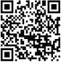 Ценности Движения	 Содержание деятельности,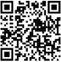 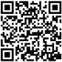 основные направления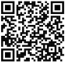 Формы работы первичного отделения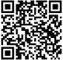 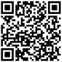 Преобразование дела в событие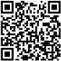 Методические рекомендации и материалы по основным организационно-методическим вопросам Движения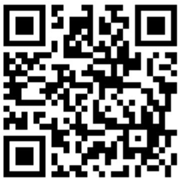 Список литературыДетское движение. Словарь-справочник / сост., и ред. Т.В. Трухачева, А.Г. Кирпичник. М.: Ассоц. исследователей дет. движения, 2005. 544 с.Лутошкин А.Н. Как вести за собой: Старшеклассникам об основах орг. работы / под ред. Б.З.Вульфова. М.: Просвещение, 1986. 208с.Макаренко А.С. Кое-что о самоуправлении. Школа жизни, труда, воспитания. Учебная книга по истории, теории и практике воспитания. Часть/ Сост. А.А. Фролов, Е.Ю. Илалтдинова. Н. Новгород: изд-во ВолгоВятской академии государственной службы, 2007.Немов Р.С., Кирпичник А.Г. Путь к коллективу: книга для учителей о психологии ученического коллектива: (Реформа школы: пути ускорения). М.: Педагогика, 1988. 144 с.Основы социокинетики детства: Пособие для тех, кто обучает взрослых организаторов детских общественных объединений и для тех, кто обеспечивает государственную поддержку развития детского общественного движения / Сост., ред.: Т.В. Трухачева, А.Г. Кирпичник. М.: 2009. 528 с.Перед лицом своих товарищей…: сборник / Сост. и ред. Т.В. Трухачева, А.Г. Кирпичник. М.: 2021. 296с.Психология малой группы: структура, динамика, организация: сб. науч. трудов / сост. и ред. И.Г. Самойлова. Кострома: КГУ им. Н.А. Некрасова, 2011. 368 с.Уманский Л.И. Психология организаторской деятельности. М.: Просвещение, 1980. 160 с.№Что должно быть сделаноПланируемыйсрокДостигнутыйрезультат1.Формирование состава участников.Наличие	детского	коллектива	участниковДвижения (триада вовлечения: дети, родители, педагоги).2.Формирование состава наставников.Наличие наставника – участника Движения,значимого взрослого для детского коллектива (педагога, родителя).3.Формирование	документов	первичного отделения.Наличие	организационных	и	нормативных документов об открытии и функционированиипервичного отделения.4.Формирование детского коллектива.Наличие названия, девиза, традиций, ритуалов,эмблемы,	маршрута	приоритетных направлений первичного отделения.5.Формирование	детского	самоуправления	в коллективе.Наличие самоуправления – Совет участниковпервичного отделения.6.Формирование	коллективного	планирования деятельности.Наличие	планирования,	если		первичное отделение		уже	работает,		то	и	анализаколлективной деятельности.7.Формирование	пространства	первичногоотделения.Наличие помещения у первичного отделения,личного кабинета на сайте Движения, группы в социальных сетях.8.Организация участия детского коллектива в проектах Движения на основе планирования:В школеВ муниципалитете В регионеНа федеральном уровне9.Формирование мотивационной поддержки активности детей, приобретения опыта, новых социальных навыков, достижения результатов, пользы для общества и других людей.Портфолио роста   социальных   навыков   ирезультатов участия детей в проектах.СентябрьСентябрь1 - 30 сентябряПроведение общего собрания первичного отделения1 - 30 сентябряПосвящение в первые1 - 30 сентябряПроведение коллективного планирования1 - 30 сентябряПроведение Разведки полезных дел1 - 30 сентябряПроведение полезного дела для организации, на базе которой создано первичное отделение1 - 30 сентябряУчастие первичного отделения в комплексе мероприятий«Посвящение в Хранители истории» Подготовка к региональному маршруту по памятным местам1 - 30 сентябряПросмотр участниками первичных отделений просветительского курса в рамках Всероссийского проекта «Хранители истории» Участие в квестах, викторинах и пр. от проекта и партнеров проекта4 - 10 сентябряОнлайн-экскурсия в центр-приют «Юна» для первичных отделений в рамках Всероссийского проекта «ЗооМиссия»4 - 31 сентябряОрганизация на базе первичных отделений следующих дней благотворительности	в	рамках	Всероссийского	проекта«Большой Волонтерский План. 1 сезон»:День благотворительностиДень первой помощиБудь полезным8 СентябрьВсероссийская акция «День финансиста»10 СентябрьВсероссийская акция, посвященная Дню Байкала «Всё начинается с Байкала»11-17 сентябряОбразовательная программа по зоо-волонтерству для участников первичных отделений в рамках Всероссийского проекта«ЗооМиссия»18 - 24 сентябряОформление шефства первичного отделения над местным приютом для животных в рамках Всероссийского проекта«ЗооМиссия»25 - 30 сентябряУчастие первичных отделений в образовательной программе по социальному проектированию в сфере зоо-волонтерства в рамках Всероссийского проекта «ЗооМиссия»27 СентябрьВсемирный день туризма «Вместе весело шагать»ОктябрьОктябрь1 - 31 октябряПроведение тематического огонька в первичном отделении1 - 31 октябряПроведение веревочного курса или тренинга на командообразования1 - 31 октябряПроведение Школы актива Первых для участников первичного отделения1 октябряВсероссийская акция, посвященная Дню пожилых людей2 - 8 октябряСоздание видеорепортажа про реализацию Всероссийских акций, посвященных Дню учителя в своем городе или селе4 октябряПроведение урока в рамках Дня гражданской обороны5 октябряВсероссийская акция, посвященная Дню учителя «Учителю слюбовью»9 - 15 октябряЗаполнение социальных сетей первичного отделения согласноконтент-плану15 октябряВсероссийские акции, посвященные Дню отца16 октябряВсероссийская акция, посвященная Дню жилищной грамотности16 - 22 октябряСтарт муниципального этапа Всероссийского чемпионата«Медиацентры», в котором принимают участие отобранные первичные отделения16 - 31 октябряРабота летучих команд первичных отделений по оценке иноминации самых интересных мест23 - 29 октябряВсероссийская акция «Стикерпак Первых»23 - 29 октябряВсероссийская акция «Календарь Первых»25 октябряВсероссийская акция, посвященная международному днюбиблиотек «Читай с первыми»28 октябряВсероссийская акция, посвященная Дню бабушек и дедушек30 - 31 октябряСоздание видеорепортажа про реализацию Всероссийских акций, приуроченных ко Дню народного единства в своемгороде или селе1 - 31 октябряОрганизация и проведение субботника участниками первичногоотделения1 - 31 октябряСоздание муниципальных «Советов Первых»1 - 31 октябряИнформационно-просветительский курс «Министерство Школьной Моды», подготовка к пошиву собственного изделияили созданию аксессуаров1 - 31 октябряВсероссийская акция «Предпринимательский класс»1 - 31 октябряВыполнение заданий волонтерскими отрядами первичных отделений в рамках Всероссийского проекта «Волонтерскиеотряды Первых»1 - 31 октябрядалее - ежемесячноОнлайн-экскурсия в центр-приют «Юна» для первичныхотделений в рамках Всероссийского проекта «ЗооМиссия»1 - 31 октябрядалее - ежемесячноОбразовательная программа по зоо-волонтерству для участников первичных отделений в рамках Всероссийского проекта«ЗооМиссия»1 - 31 октябрядалее - ежемесячноОформление шефства первичного отделения над местным приютом для животных в рамках Всероссийского проекта«ЗооМиссия»1 - 31 октябрядалее - ежемесячноУчастие первичных отделений в образовательной программе по социальному проектированию в сфере зоо-волонтерства врамках Всероссийского проекта «ЗооМиссия»1 - 31 октябряОрганизация на базе первичных отделений следующих дней благотворительности	в	рамках	Всероссийского	проекта«Большой Волонтерский План. 1 сезон»:-День пожилых людей-Всемирный день животных-День улыбки1 - 31 октябрядалее - ежемесячноОрганизация прохождения базового видеокурса «Перваяпомощь» на базе первичного отделения1 - 31 октябрядалее - ежемесячноПроведение урока по первой помощи на базе первичногоотделенияПроведение мастер-класса по оказанию первой помощи на базепервичного отделения2 - 31 октябряПроведение тематических концертов авторской песни на базепервичного отделения2 - 31 октябряПриключенческая краеведческая игра в формате геокешинга1 - 31 октябряРегистрация творческих объединений первичных отделений наФестиваль «Российская Школьная Весна»1 - 31 октябрядалее - ежемесячноЭкскурсии на предприятия города и в ВУЗы города в рамках Всероссийского проекта «В гостях у ученого»1 - 31 октябрядалее - ежемесячноВиртуальная экскурсия по лучшим ВУЗам страны с интервью студентов и преподавателей в рамках Всероссийского проекта«Абитура»1 - 31 октябрядалее - ежемесячноВыполнение заданий в рамках Всероссийского проекта«Волонтеры науки»1 - 31 октябряУчастие первичного отделения в комплексе мероприятий«Посвящение в Хранители истории» Подготовка к региональному маршруту по памятным местам.1 - 31 октябряПросмотр участниками первичных отделений просветительского курса в рамках Всероссийского проекта «Хранители истории».Участие в квестах, викторинах и пр. от проекта и партнеров проекта.1 - 31 октябрядалее - ежемесячноУчастие первичных отделений в школьных этапах военно-патриотической игры «Зарница 2.0»1 - 31 октябрядалее - ежемесячноТренировки для команд первичных отделений, участвующих воВсероссийском проекте «Вызов Первых»1 - 31 октябрядалее - ежемесячноФормирование команды первичных отделений для регионального участия в этапе Федерального проекта «Игрыбудущего»1 - 31 октябрядалее - ежемесячноМуниципальный этап соревнований первичных отделений1 - 31 октябряСоздание детского или молодёжного театра на базе первичногоотделения1 - 31 октябряИнформационно-просветительский курс от Театральногоинститута им. Бориса Щукина1 - 31 октябряСоздание произведения для постановки театром на тему«Мечтай!»НоябрьНоябрь1 - 5 ноябряСоздание видеорепортажа про реализацию Всероссийских акций приуроченных ко Дню народного единства в своем городе илиселе1 - 14 ноябряТематические концерты авторской песни на базе первичногоотделения1 - 17 ноябряПриключенческая краеведческая игра в формате геокешинга6 - 19 ноябряЗаполнение социальных сетей первичного отделения согласноконтент-плану6 - 19 ноябряВсероссийская акция «Стикерпак Первых»6 - 19 ноябряВсероссийская акция «Календарь Первых»16 НоябрьВсероссийская акция, посвященная Дню правовой грамотности20 - 26 ноябряСоздание видеорепортажа про реализацию акций, посвященныхВсемирному дню информации (26 ноября)21 НоябрьВсемирный день приветствий26 НоябрьПрезентация постановки «Спектакль для мамы» на базепервичного отделения26 НоябрьВсероссийские акции, посвященный Дню информации26 НоябрьПроведение всероссийской акции, посвященной Дню матери27 - 30 ноябряСоздание видеорепортажа про реализацию акций, посвященныхДню Неизвестного Солдата (3 декабря) в своем городе или селееженедельно попятницам с ноября по майПрямые эфиры с интересными личностями в рамках Всероссийского проекта «Объясните нормально»1 - 30 ноябряСоздание региональных Советов Первых1 - 30 ноябряСоздание модной коллекции на основе информации из информационно-просветительского курса «МинистерствоШкольной Моды»1 - 30 ноябряПодготовка коллекции к дефиле на базе первичного отделения1 - 30 ноябряПодача заявок на проект «Министерство Школьной Моды»1 - 30 ноябрядалее - ежемесячноВсероссийская акция «Предпринимательский класс»1 - 30 ноябряРабота летучих команд первичных отделений Движения пооценке и номинации объектов притяжения1 - 30 ноябряПроведение вдохновляющих встреч с представителямирегиональных туристских клубов и объединений региона1 - 30 ноябряПодготовка и презентация творческой визитки участникапервичного отделения (индивидуальная, коллективная)1 - 30 ноябряВыполнение заданий волонтерскими отрядами первичных отделений в рамках Всероссийского проекта «Волонтерские отряды Первых»Дела месяца:Проведите исследование, опрос и определите актуальные проблемы, с которыми сталкиваются жители района, в котором расположена ваша школа или колледж. Придумайте, как им помочьПомогите перезимовать птицам и животным, которые живут на улице.Не дайте осенней депрессии распространиться в вашей школе или колледже – следите за позитивной атмосферой, уделите внимание ребятам, кому это нужно- Тематический месяц Добро.университета:Прохождение образовательных курсов по добровольчеству Движения ПервыхОпределение недостающих компетенций волонтеров отряда и подбор соответствующих образовательных курсов (общих и профильных)1 - 30 ноябряОрганизация на базе первичных отделений следующих дней благотворительности	в	рамках	Всероссийского	проекта«Большой Волонтерский План. 1 сезон»:Синичкин деньДень добротыДень матери1 - 30 ноябряУчастие первичного отделения в комплексе «Посвящение в Хранители истории» Подготовка к региональному маршруту попамятным местам1 - 30 ноябряПросмотр участниками первичных отделений просветительского курса в рамках Всероссийского проекта «Хранители истории» Участие в квестах, викторинах и пр. от проекта и партнеровпроекта1 - 30 ноябряУчастие первичных отделений в школьных этапах военно-патриотической игры «Зарница 2.0»1 - 30 ноябрядалее - ежемесячноТренировки для команд первичных отделений, участвующих воВсероссийском проекте «Вызов первых»1 - 30 ноябрядалее - ежемесячноФормирование команды для регионального участия в этапеФедерального проекта «Игры будущего»1 - 30 ноябрядалее - ежемесячноМежшкольные соревнования первичных отделений1 - 30 ноябрядалее - ежемесячноУчастие команды от первичного отделения в еженедельныхвызовах (пример - веловызов)1 - 30 ноябрядалее - ежемесячноСоздание и описание одной истории спортивного успеха членаили членов команды1 - 30 ноябряОкружные очные мастер-классы от педагогов Театральногоинститута им. Бориса Щукина1 - 30 ноябряИнформационно-просветительский курс от «Знание.Театр»Российского общества «Знание»1 - 30 ноябряПодача заявки на реализацию постановки «Новых форм» нарегиональном уровнеДекабрьДекабрь1 - 3 декабряРабота летучих команд первичных отделений по оценке иноминации самых интересных мест1- 3 декабряСоздание видеорепортажа про реализацию акций, посвященныхДню Неизвестного Солдата (3 декабря) в своем городе или селе1 - 10 декабряНародное голосование первичных отделений относительнообъектов, номинированных летучими командами Первых3 декабряВсероссийская акция, посвященная Дню неизвестного солдата3 - 31 декабряНародное голосование первичных отделений относительнообъектов, номинированных летучими командами Первых4 - 10 декабряСоздание видеорепортажа про реализацию акций, посвященныхДню добровольца (5 декабря)8 декабряВсероссийская акция, приуроченная к Международному днюхудожника22 декабряВсероссийская акция, приуроченная к Международному днюбардовской песни25 - 31 декабряУчастие в освещении Всероссийской акции Российский ДетскийДед Мороз с 27 декабря по 12 января 2024 года1-31 декабряПроведение новогоднего праздника для начальной школы иливетеранов первичным отделением1-31 декабряПроведение коллективного анализа деятельности первичного отделения, сказать спасибо всем, кто был активным участником1 - 31 декабряСоздание федерального Совета Первых1 - 31 декабряИнформационно-просветительский курс по созданиюсобственной модной коллекции1 - 31 декабряРабота над созданием коллекции1 - 31 декабряНовогоднее модное дефиле среди первичных отделениймуниципалитета1 - 31 декабряКонкурс рисунков из топографических знаков (элементподготовки к туристскому походу с ночевкой)1 - 31 декабря«Классный фестиваль» (организация и проведение фестиваляталантов в первичном отделении)1 - 31 декабряВыполнение заданий волонтерскими отрядами первичных отделений в рамках Всероссийского проекта «Волонтерские отряды Первых»Дела месяца:Поздравьте детей, которые в новый год находятся на лечении в больницахОрганизуйте сбор или изготовление новогодних подарков для детей из новых регионов, детей малоимущих семей и детей-сиротИзготовьте елочные игрушки и подарите их на ёлки в муниципальные учреждения.- Тематический месяц «Большой перемены!»Знакомство со всеми волонтерскими проектами и активностями«Большой перемены»Участие в классическом формате «Добрых суббот»1 - 31 декабрядалее – ежемесячно по майОрганизация на базе первичных отделений следующих дней благотворительности в рамках Всероссийского проекта«Большой Волонтерский План. 1 сезон»1 - 31 декабряУчастие первичных отделений в комплексе «Посвящение в хранители истории»Участие первичных отделений в региональном маршруте по памятным местам1 - 31 декабряПросмотр участниками первичных отделений просветительского курса в рамках Всероссийского проекта «Хранители истории» Участие в квестах, викторинах и пр. от проекта и партнеровпроекта1 - 31 декабряИнформационно-просветительский курс от «Знание.Театр»Российского общества «Знание»1 - 31 декабряПостановка и презентации новогоднего спектакля/шоу длямладших школьников на базе первичных отделений1 - 31 декабряПосещение новогодних постановок от участников Продвинутого уровня проекта «Школьная классика» в муниципалитете (январь2024)ЯнварьЯнварь1 - 7 январяМарафон каникул в рамках всероссийского проекта«Медиацентры»1 – 15 январяСтарт регистрации на Всероссийский конкурс первичныхотделений15-31 январядалее – ежемесячно с января по майВыполнение первичными отделениями, подавшими заявку наконкурс, первых заданий, которые будут способствовать активной жизни коллектива первичного отделения1- 10 январяКаникулы вместе с Первыми8 - 14 январяСоздание видеорепортажа про реализацию акций, посвященныхМеждународному дню «Спасибо» (11 января)11 ЯнварьВсероссийская акция, посвященная Международному дню«Спасибо»15 - 21 январяРеализация контент-плана15 - 21 январяАктивность «Конкурс анимации» Всероссийского проекта«Медиацентры»17 ЯнварьВсероссийская акция, посвященная Дню детских изобретений21 ЯнварьВсероссийская акция, посвященная Международному днюобъятий22 - 28 январяСоздание видеорепортажа про реализацию акций, посвященныхДню студента 25 января29 ЯнварьВсероссийская акция «День первооткрывателя»29 - 31 январяРеализация контент-плана29 - 31 январяИнформационно-просветительские мероприятия на базепервичных учреждений Всероссийского проекта «Медиацентры»10 - 31 январяИнформационно-просветительский курс по созданиюсобственной модной коллекции10 - 31 январяРабота над созданием коллекции к Международному женскомудню10 - 31 январяВечерники предпринимательского клуба «Действуй»1 - 31 январяТурнир по вязанию туристских узлов1 - 31 января«Школьный фестиваль» (организация и проведение фестиваля талантов среди первичных отделений одного района города илисела, творческий номер от первичного отделения)1 - 31 январяВыполнение заданий волонтерскими отрядами первичных отделений в рамках Всероссийского проекта «Волонтерскиеотряды Первых»1 - 31 январяПоиск партнеров в секторе GR, взаимодействие с ними иреализация совместных проектов и акций1 - 31 январяЗнакомство с платформой «Другое дело»1 - 31 январяУчастие в классическом формате «Добрых суббот»1 - 31 январяПодготовка и презентация творческой визитки участника первичного отделения (индивидуальная, коллективная)1 - 31 январяЭкскурсии на предприятия города и в ВУЗы города в рамкахВсероссийского проекта «В гостях у ученого»1 - 31 январяВиртуальная экскурсия по лучшим ВУЗам страны с интервью студентов и преподавателей в рамках Всероссийского проекта«Абитура»1 - 31 январяУчастие первичного отделения в мероприятиях региональногоуровня в рамках Всероссийского проекта «Хранители истории»1 - 31 январяПросмотр участниками первичных отделений просветительского курса в рамках Всероссийского проекта «Хранители истории» Участие в квестах, викторинах и пр. от проекта и партнеровпроекта1 - 31 январяУчастие первичных отделений в школьных этапах военно-патриотической игры «Зарница 2.0»1 - 31 январяСоздание произведения для постановки театром на тему«Благодарим!»1 - 31 январяЭкскурсии по закулисью региональных театровФевральФевраль1 - 18 февраляРеализация контент-плана1 - 18 февраляИнформационно-просветительские мероприятия на базепервичных учреждений Всероссийского проекта «Медиацентры»8 ФевральВсероссийская акция, посвященная Дню памяти юного героя-антифашиста14 ФевральВсероссийская акция, посвященная Международному днюкнигодарения15 ФевральВсероссийская акция, посвященная Дню здорового образа жизни19 - 25 февраляСоздание видеорепортажа про реализацию акций, посвященных Всемирному дню родного языка (21 февраля) и ко ДнюЗащитника Отечества (23 февраля)20-23 февраляПраздник, посвященный Дню Защитников Отечества дляучастников первичного отделения20-23 февраляСоревнования «Сильные, смелые, умелые»21 февраляВсероссийская акция, посвященная Международному днюродного языка26 - 29 февраляРеализация контент-плана26 - 29 февраляКонкурс комиксов Движения Первых в рамках Всероссийскогопроекта «Медиацентры»по пятницамПрямые эфиры с интересными личностями в рамкахВсероссийского проекта «Объясните нормально»1-29 февраляВыполнение первичными отделениями, подавшими заявку на конкурс, ежемесячных заданий, которые будут способствоватьактивной жизни коллектива первичного отделения.1 - 29 февраляИнформационно-просветительский курс по созданиюсобственной модной коллекции1 - 29 февраляРабота над созданием коллекции к Международному женскомудню1 - 29 февралядалее - ежемесячноВечерники предпринимательского клуба «Действуй»1 - 29 февраляОрганизация фотовыставки «Тайны фотоснимка»1 - 29 февраляГородской/ сельский фестиваль" (организация и проведение фестиваля талантов среди первичных отделений города или села,творческий номер от первичного отделения)1 - 29 февраляЭкскурсии на предприятия города и в ВУЗы города в рамкахВсероссийского проекта «В гостях у ученого»1 - 29 февраляВыполнение заданий волонтерскими отрядами первичных отделений в рамках Всероссийского проекта «Волонтерскиеотряды Первых»1 - 29 февраляПоиск партнеров в коммерческом секторе, взаимодействие сними и реализация совместных проектов и акций1 - 29 февраляЗнакомство с лучшими детским практиками «Премии#Мывместе»1 - 29 февраляКонкурс для первичных отделений на участие в Слетевсероссийского проекта «Хранители истории»1 - 29 февраляТренировки для команд первичных отделений, участвующих воВсероссийском проекте «Вызов Первых»1 - 29 февраляМежшкольные соревнования первичных отделений1 - 29 февраляУчастие команды от первичного отделения в еженедельныхвызовах (пример - веловызов)1 - 29 февраляСоздание и описание одной истории спортивного успеха членаили членов команды1 - 29 февраляАкция поддержки участников проекта «Школьная классика» всоциальных сетяхМартМарт1-17 мартаТренировки для команд первичных отделений, участвующих воВсероссийском проекте «Вызов Первых»1-17 мартаМежшкольные соревнования первичных отделенийУчастие команды от первичного отделения в еженедельныхвызовах (пример - веловызов)Создание и описание одной истории спортивного успеха членаили членов командыПодведение итогов, формирование протоколов по итогамспортивных состязаний муниципального уровня3 МартВсероссийская акция, посвященная Всемирному дню дикойприроды3-8 мартаОрганизация и проведение чаепития, посвященного 8 марта дляучастников первичного отделения3-8 мартаОрганизация и проведение праздника для мам, бабушек5 мартаАкция, посвященная Международному дню детскоготелевидения и радиовещания8 мартаМеждународный женский день11 - 31 мартаРеализация контент-плана Всероссийского проекта«Медиацентр»15 мартаВсероссийская акция «День добрых дел»18-31 матаУчастие команд первичных отделений по итогам прохождения отбора в региональном этапе Всероссийского проекта «Времяпервых»18-31 матаСпортивно-оздоровительное событие с участием детей и ихродителей27 мартаВсероссийская акция, посвященная Всемирному дню театра28 мартаВсероссийская акция «День больших перемен»1 - 31 мартаВыполнение первичными отделениями, подавшими заявку на конкурс, ежемесячных заданий, которые будут способствоватьактивной жизни коллектива первичного отделения.1 - 31 мартаМодный показ, посвященный Международному женскому днюМодная ярмарка Первых1 - 31 мартаСоздание книги туристских рекордов Первых1 - 31 мартаВыполнение заданий волонтерскими отрядами первичных отделений в рамках Всероссийского проекта «Волонтерскиеотряды Первых»1 - 31 мартапоиск партнеров в секторе НКО, взаимодействие с ними иреализация совместных проектов и акций1 - 31 мартазнакомство с конкурсом и подготовка заявки конкурса «Доброне уходит на каникулы»"1 - 31 мартаРегиональный фестиваль талантов первичных отделений1 - 31 мартаУчастие первичного отделения в мероприятиях региональногоуровня Всероссийского проекта «Хранители истории»1 - 31 мартаКонкурс для первичных отделений на участие в Слетевсероссийского проекта «Хранители истории»1 - 31 мартаУчастие первичных отделений в школьных этапах военно-патриотической игры «Зарница 2.0»1 - 31 мартаПосещение окружного фестиваля детских и молодежных театров1 - 31 мартаЭкскурсии по закулисью региональных театровАпрельАпрель1 - 7 апреляРеализация контент-плана Всероссийского проекта«Медиацентры»7 апреляВсероссийская акция, посвященная Всемирному дню здоровья8 - 14 апреляСоздание видеорепортажа про реализацию акций, посвященнойДню космонавтики 12 апреля10 апреляВсероссийская акция, посвященная Дню братьев и сестер15 апреляВсероссийская акция, посвященная Дню путешествий налегке21 апреляВсероссийская акция, посвященная Всемирному дню творчества22 апреляВсероссийская акция, посвященная Всемирному дню Земли29 - 30 апреляСоздание видеорепортажа про реализацию акций, посвященной1мая в своем городе или селе1 - 30 апреляУчастие в акции «Сад памяти»1 - 30 апреляПроведение коллективной самоаттестации (по Лутошкину А.Н.)1 - 30 апреляВыполнение первичными отделениями, подавшими заявку на конкурс, заданий, которые будут способствовать активнойжизни коллектива первичного отделения.1 - 30 апреляВсероссийская акция «Ношу бренд «Первые»1 - 30 апреляВечерники предпринимательского клуба «Действуй»1 - 30 апреляИстория одним кадром "Я возьму с собой в поход..."1 - 30 апреляТворческие мастер- классы от победителей региональнойпрограммы «Российская школьная весна 2023»1 - 30 апреляВыполнение заданий волонтерскими отрядами первичныхотделений в рамках Всероссийского проекта «Волонтерские отряды Первых»1 - 30 апреляпоиск партнеров в секторе СМИ, взаимодействие с ними иреализация совместных проектов и акций1 - 30 апрелязнакомство с «Грантовым конкурсом Первых» и подготовказаявки1 - 30 апреляУчастие первичного отделения в мероприятиях региональногоуровня в рамках Всероссийского проекта «Хранители истории»1 - 30 апреляКонкурс для первичных отделений на участие в Слетевсероссийского проекта «Хранители истории»1 - 30 апреляУчастие первичных отделений в школьных этапах военно-патриотической игры «Зарница 2.0»1 - 30 апреляТренировки для команд первичных отделений, участвующих воВсероссийском проекте «Вызов Первых»1 - 30 апреляМежшкольные соревнования первичных отделений1 - 30 апреляУчастие команды от первичного отделения в еженедельныхвызовах (пример - веловызов)1 - 30 апреляСоздание и описание одной истории спортивного успеха членаили членов команды1 - 30 апреляПодведение итогов, формирование протоколов по итогамспортивных состязаний муниципального уровня1 - 30 апреляУчастие команд первичных отделений по итогам прохожденияотбора в региональном этапе Всероссийского проекта «Время первых»1 - 30 апреляСпортивно-оздоровительное событие с участием детей и ихродителей1 - 30 апреляУчастие в индивидуальной номинации проекта «Путь актёра» наплатформе «Другое дело»1 - 30 апреляАкция к Всемирному дню искусстваПодача заявки на реализацию постановки «Новых форм» в своём регионеОкружные очных мастер-классах от педагогов Театральногоинститута им. Бориса ЩукинаМайМай1 - 5 маяСоздание видеорепортажа про реализацию акций, посвященных1 мая в своем городе или селе1-9 маяУчастие в акции «Бессмертный полк»1-12 маяСубботник по уборке памятников и мест воинских захоронений6-12 маяСоздание видеорепортажа про реализацию акций в рамках Днярадио (7 мая) и Дня Победы (9 мая)7 маяВсероссийская акция, посвященная Дню радио13-19 маяВидео-марафон «МедиаБаттл»15 маяМеждународный день семей18 маяМеждународный день музеев19 МайВсероссийская акция, посвященная Дню детских общественныхорганизаций20 - 26 маяКонкурс фотопроектов Всероссийского проекта «Медиацентры»1 - 31 маяПроведение походов выходного дня, посвящение в туристы1 - 31 маяВсероссийский Фестиваль «Российская Школьная Весна»1 - 31 маяУчастие первичного отделения в мероприятиях региональногоуровня в рамках Всероссийского проекта «Хранители истории»1 - 31 маяУчастие победителей конкурса первичных отделений в Слетевсероссийского проекта «Хранители истории»1 - 31 маяУчастие первичных отделений в школьных этапах военно-патриотической игры «Зарница 2.0»1 - 31 маяТренировки для команд первичных отделений, участвующих во Всероссийском проекте «Вызов Первых»1 - 31 маяМежшкольные соревнования первичных отделений1 - 31 маяУчастие команды от первичного отделения в еженедельныхвызовах (пример - веловызов)1 - 31 маяСоздание и описание одной истории спортивного успеха членаили членов команды1 - 31 маяПодведение итогов, формирование протоколов по итогамспортивных состязаний муниципального уровня1 - 31 маяУчастие команд первичных отделений по итогам прохожденияотбора в региональном этапе Всероссийского проекта «Время первых»1 - 31 маяСпортивно-оздоровительное событие с участием детей и ихродителей1 - 31 маяРегистрация спортивных команд первичных отделений налетние спортивные слеты1 - 31 маяУчастие в индивидуальной номинации проекта «Путь актёра» наплатформе «Другое дело»1 - 31 маяПрезентация постановки ко Дню победы на патриотическуютематику1 - 31 маяАкция «Классика Победы»